St Helen’s ChuRCH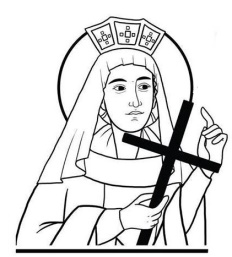 Watford WD24 6NJ01923 223175watfordnorth@rcdow.org.ukPriest of the DioceseFather Voy & Deacon Liam LynchSecretary: Shirlie Halladey(office hours: Tues & Thur (10am-3pm), Fri (10am – 4pm)www.rcdow.org.uk/watfordnorthfacebook.com/sthelenswatfordinstagram.com/sthelenswatford twitter.com/sthelenswatford_____________________________________________________________ You are right in feeling a little fear at the greatness of the task, and the possible difficulties.  You will certainly meet great difficulties, and heartbreaking opposition and disappointment in many ways.  You may in fact even be deprived of tasting the full fruit of success.  But if you simply forget about the results and do the work with all your heart because it is pleasing to God and for the benefit of your brothers, and if you take that as reward enough in this life, you will achieve far more than you could ever hope……by Thomas MertonBAPTISMAL PREPARATIONThis takes place on the second Saturday of every month, in the Parish Hall at 10.00 with Deacon Liam.  If you would like to attend one of these sessions, please email the Parish Office watfordnorth@rcdow.org.uk with your details.Sunday 14th MAY 20236th Sunday of EasterMASS INTENTIONS FOR THE WEEKSat 13th     Our Lady of Fatima	08:30 	Confession/Exposition/Adoration09:15	JP & Stephanie (wedding Anniv).11:30	Baptism: E Bosley	15:00	First Holy Communion Mass18:00	Siobhan Bucke R.I.P.Sun 14th	6th Sunday of Easter.	09:00 	Helen Benita Brown R.I.P.11:00	Alf Linskey/Eddie Callahan13:30:	Baptism: L Allan15:00	First Holy Communion MassMon 15th	09:15	Bill Cummins R.I.P.Tues 16th	09:15	Helen Benita Brown R.I.P.	10:00	FHC Mass: M ShepherdWed 17th	CHURCH & OFFICE CLOSEDThurs 18th	THE ASCENSION OF THE LORD	10:00	Mercy Silver (Anniv.)Fri 19th	Ss Nereus and Achilleus, Martyrs	09:15    Eileen Ryan (R.I.P Anniv.)Sat 20th     St Bernadine of Siena, Priest	08:30 	Confession/Exposition/Adoration09:15	Helen Benita Brown R.I.P.15:00	First Holy Communion Mass18:00	Tinca Albert R.I.P.Sun 21st	7th Sunday of EasterAnniversary of the Installation of Cardinal Vincent Nichols, Eleventh Archbishop of Westminster (2009)	09:00 	Helen Benita Brown R.I.P.11:00	Sister Margaret Jones (, 60th Anniv.)12:00: Baptism: (x3) Witter family15:00	First Holy Communion MassREPOSITORY - First Holy Communion A reminder that First Holy Communion items are available after Sunday morning Masses from 09.45 – 10.45.  Cards, badges, bracelets, rosaries etc.14th MAY 2023 - CAKE SALE AT ST HELEN’SThere will be a cake sale in the hall today following 11:00 Mass – (Matty McGinty).FIRST HOLY COMMUNIONCongratulations to all those celebrating their First Holy Communion this weekend and next.  May God guide you and protect you as you continue to grow in your faith.Annual Mass of thanksgiving for the Sacrament of MatrimonyCongratulations to all of the couples who celebrated a special wedding anniversary at Westminster Cathedral on Saturday.  Our prayers and blessings go to you and your families.NEW VOLUNTEERS NEEDEDThe parish needs more Eucharistic Ministers for all Sunday masses (Saturday Vigil, Sunday 9am and 11am). If you would like to find out more, please speak to one of those already in the role, or contact Kurvilla Punnamkuzhy by email: kpunnamkuzhy@hotmail.com.  We would also welcome new Readers at 9am and 11am Masses on Sundays. If you are interested in this role, please speak to Sadie Vile at 9am mass or send an email with your name and a phone number to sadievile@yahoo.co.uk.World Communications Day – 21st May 2023Catholic Communications Network.In support of the Catholic Communications Network, there will be a collection next Sunday 21st May, as the Church marks the 56th World Communications Day.  The theme, chosen by Pope Francis is 'Speaking with the Heart'.  Supporters may also contribute online (https://donate.giveasyoulive.com/campaign/catholic-communications-network ) from Monday 23rd May until Friday 3rd June.PARISH GROUPS - ST HELEN’SOur bingo club meets every Tuesday from 5pm to 7pm in the parish hall.  Everyone welcome.The St Helen’s tea and coffee club takes place every Thursday (in the parish hall), following 10:00 Mass.  .  All are welcome.SICK LISTIf you know of anyone who should be removed from the ‘Sick List’, please email the office: watfordnorth@rcdow.org.uk  or tel. 01923 223175.Thank you.Did you know.......That Church teaching says that we should not only support those in poverty but also tackle the root causes of poverty? Pope Benedict XVI said that “Love — caritas — is an extraordinary force which leads people to opt for courageous and generous engagement in the field of justice and peace.”  To find out more: cafod.org.uk/latestcampaignsDiary Dates:6th May to 30th July 2023 - Exhibition: St Francis of Assisi - The National Gallery is holding an exhibition from 6th May to 30th July 2023 exploring the life and legacy of St Francis of Assisi. Admission to the exhibition is free. For further information see the exhibition’s website: https://www.nationalgallery.org.uk/exhibitions/saint-francis-of-assisiSunday 14th May 2023 at 3pm – Annual May Procession The annual May Procession in honour of Our Lady will take place at the diocesan Shrine of Our Lady of Willesden at 3pm.Friday 19 May 2023, 11:45-14:00.   West Herts College - the ‘Forget me not’ dining experience.  The restaurant offers those living with dementia and their carers a relaxed dining experience, allowing them to enjoy eating out without stigma or exclusion.  Tel. 01923 812464 or email reservations@westherts.ac.uk.Wednesday 31st May from 7.30pm to 9pm - Eucharistic Adoration event for young people from the diocese. Bishop Nicholas Hudson (assisted by our World Youth Day Pilgrims) and Westminster Youth Ministry are hosting  Includes a talk by Antonia Salzano, the mother of Blessed Carlo Acutis. .  Farm St Church in Mayfair.Friday 2 June, Holy Rood Catholic Church,‘Night of Light’ led by Confirmation candidates and visit from Bishop Nicholas Hudson.  Corpus Christi Procession, Sunday 11 June after 12:30pm Mass followed by parish party.  Day Pilgrimate to Aylesford Priory, Saturday 8 July by coach.  Thought for the week: (by Oscar Wilde)What seems to us as bitter trials are often blessings in disguise.